Turistika vstupuje do Olympijského parku Brno se svým projektem Zážitková turistika.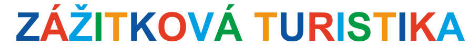 Jde o projekt Rady Turistických závodů, který má za účel propagaci turistiky, konkrétně outdoorového závodu TZ, Asociace TOM a Klubu českých turistů.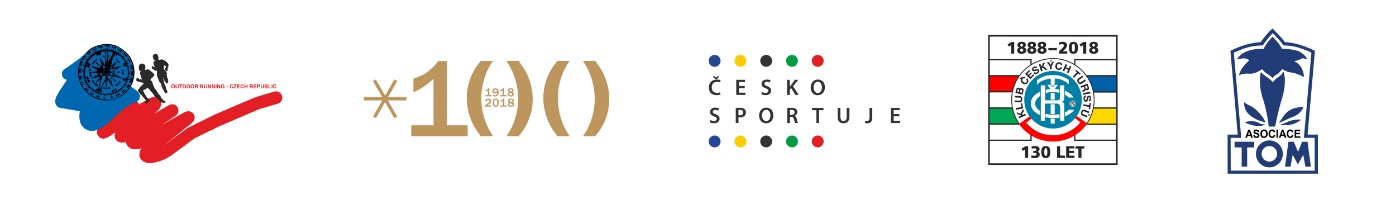 1/  outdoorový turistický závod – jednoduchou formou představuje závod, seznámení se s vybranými kontrolními stanovišti a absolvování krátkého testu se startovním průkazem. Po absolvování obdrží všichni drobnou odměnu.Možnost závodu v rámci rodiny, kolektivy, školních tříd či sportovních oddílů. 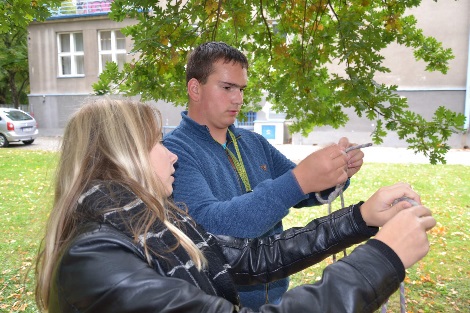 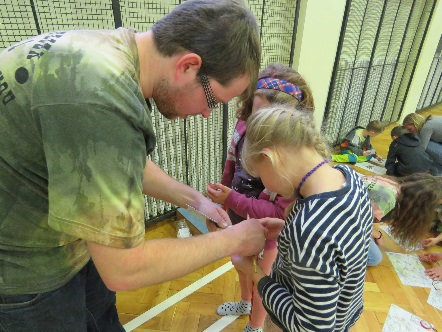 www.turisticky-zavod.cz2/ netradiční hry – představení oddílové činnosti Turistických oddílů mládeže formou her, Cílem je ukázat volnočasovou aktivitu oddílu mládeže.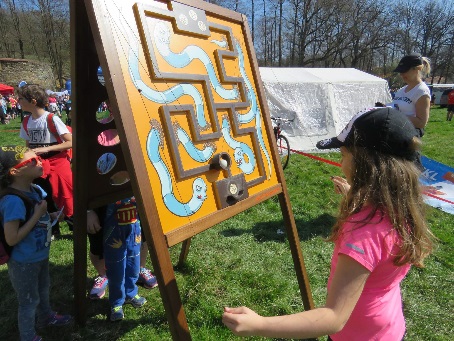 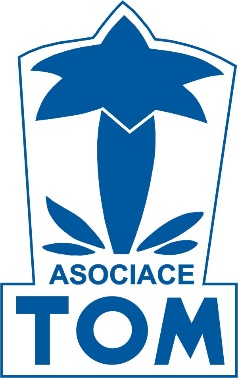 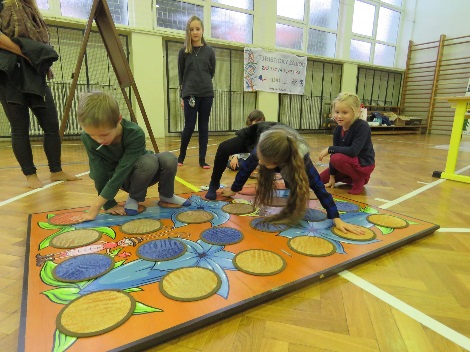 www.a-tom.cz3/ turistická značka – seznámení se s turistickým značením. Vyzkoušení, co znamená nakreslit si svojí značku. Cílem je představit značení, jako nedílnou součást KČT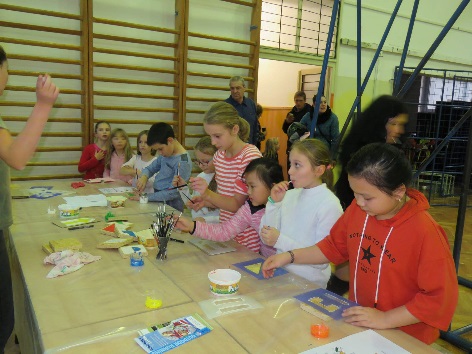 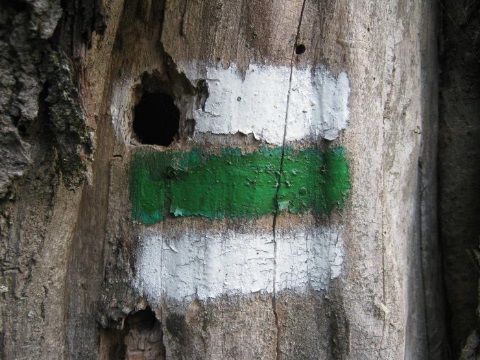 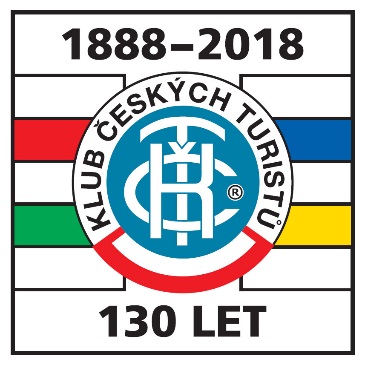 www.kct.cz